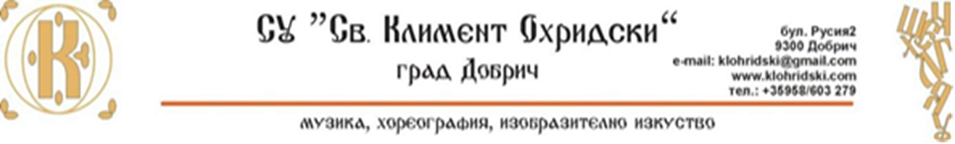 УЧАСТНИЦИ В ЗАКЛЮЧИТЕЛНИЯ ЕТАП  НАVIII НАЦИОНАЛНА  КОНФЕРЕНЦИЯ ПО ГРАЖДАНСКО ОБРАЗОВАНИЕ  /29. - 30.04.2022 г./„СЕМЕЙСТВО - УЧИЛИЩЕ - ОБЩЕСТВО“Втора  възрастова група – ЕСЕТАВтора  възрастова група – ПРОЕКТИВтора възрастова група – ПРЕЗЕНТАЦИИВтора възрастова група – ДРАМАТИЗАЦИИ№ИзяваУчилищеКласРъководител/иУчастници1.“Четирите Кралства на Емоциите”ОУ „Д-р Петър Берон“ гр. Плевен6Стела Илиянова ХристоваИвайла Йорданова Йорданова2„Най-добрият човек, когото познавам”ОУ „Д-р Петър Берон“ гр. Плевен6Таня Георгиева ЦветановаНикол Ивайлова Йотова3„Плевен е България”ОУ "Д-р Петър Берон", гр. Плевен6Таня Георгиева Цветанова Елена Иванова Ганчева4.“На село”ОУ “Иван Вазов“, гр. Силистра7Севгинар ХамдиМелиса Гюрджан Мехмед5.“21 грама спокойствие”I ОУ „Христо Ботев“ гр. Търговище7 Галина СтанчеваМихаела Веселинова Станчева6.“Семейство”ОУ“ Св. Климент Охридски“ , гр. Павликени6Габриела ЕвтимоваЕлена Евгениева Раянова7.“Силата на семейството”СУ „Никола Йонков Вапцаров“гр. Силистра6Йорданка ДемироваВиктория Тодорова Митанова8.“Семейство, училище, общество”ОУ“ Св. Климент Охридски“ , гр. Павликени6 Габриела ЕвтимоваХристияна Йорданова Христова9.“Обичай се!”Второ основно училище „Петко Рачов Славейков” гр.Стара Загора6Мариана СтояноваДалия Георгиева Бачева10.ЗАЩОТО „ЗАЩО“ ЗАВЪРШВА НА ,,О“Второ основно училище „Петко Рачов Славейков” гр.Стара ЗагораМариана СтояноваЕлизабета Казале№ИзяваУчилищеКласРъководител/иУчастници1.Танцът – полезен, забавен...Танц за приятелиСУ „Никола Йонков Вапцаров”, гр. Силистра6.Марияна МарковаЯна – Мария Господинова Гагова2.Да отгледаш дървоОУ „Петко Р. Славейков“, гр. Варна6.Сияна СмилковаНикол Николаева Гърнева3.Да стана учител? НЕ, благодаря!ОУ „Д-р Петър Берон", гр. Плевен6.Таня Георгиева ЦветановаВиктория Велизарова Милчева, Иванна Крумова Крумова, Павлин Мирославов Янев, Димитър Полев Димитров4.Свободата да избираш и решаваш – готови ли сме?СУ „Христо Ботев“, гр. Кубрат7.Елка Димитрова ДимитроваПатрисия Маринова Димитрова5.Аз обичам географията, Заобичай я и ти!ОУ „Иван Вазов“, гр. Силистра7.Иванка Стойчева ЖелязковаИвайла Антониова Желязкова6.Зелено сърцеОУ „Алеко Константинов“, гр. Димитровград7.Владимира СамарджиеваГеорги Диянов Василев№ИзяваУчилищеКласРъководител/иУчастници1.Дискриминациятав обществотоОУ ,,Васил Левски”, гр. Ловеч7.Мариана ВасилеваКристина Красимирова Димитрова2.Приятели завинагиI ОУ “Христо Ботев”, гр. Търговище7.Ивелина Захариева, Галина СтанчеваКалина Каменова Стайкова3.Какво са мечтите?2 ОУ „П. Р. Славейков“, гр. Стара Загора6.Елеонора Райчева ЙордановаНора Тодорова4.Приобщаващо образованиеСУ „Никола Войводов“, гр. Враца6.Албена Георгиева ТопашкаДея Ивова Николаева, Елизабет Йорданова Илиева5.История за Историята2 ОУ „Петко Рачов Славейков", гр. Стара Загора6.Елеонора Райчева ЙордановаСтанислав Милчев Милчев6.Мечтите се сбъдват2 ОУ „Петко Рачов Славейков", гр. Стара Загора6.Мариана СтояноваПолина Златкова Бохурова7.Моето семейство2 ОУ „Петко Рачов Славейков", гр. Стара Загора6.Мариана СтояноваТина Тинкова Василева8.Семейство - училище - обществоСУ „Ангел Каралийчев“, гр. Стражица7.Цветомира НиковаДаниъл Георгиев Владов№ИзяваУчилищеКласРъководител/иУчастници1.Очите ти ГълъбоОбУ "Добри Войников", с. ПобедаРайна МиховаМилен Алексиев, Шени Давидова